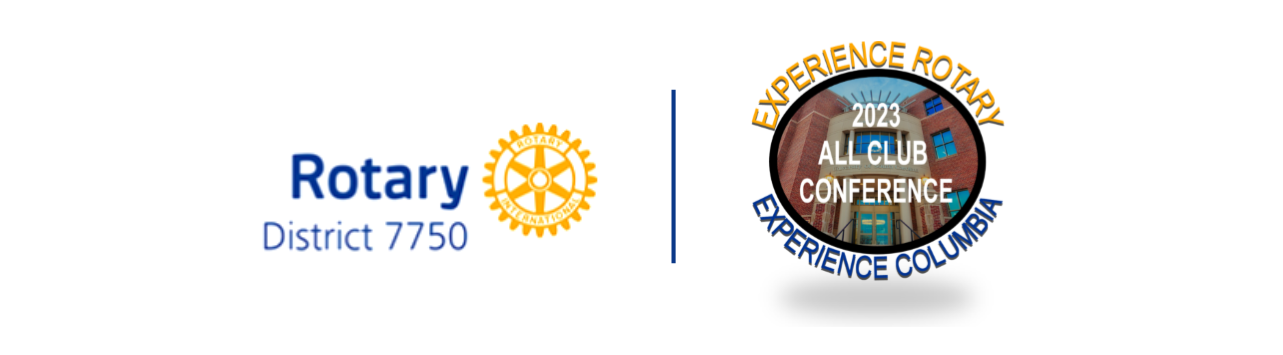 The Rotary House of Friendship provides a display area for clubs to showcase their energy and engagement as People of Action.  Share your ideas…celebrate your fun and fellowship…show how your fundraisers and projects impact lives in your community and abroad.  This is our annual Rotary family reunion-show us your pride!  The House of Friendship displays will be at the USC Alumni Center, Columbia, SC.  Display InformationThere will be a small amount of table space available.  There is no cost for display space. Any AV needs including laptops, monitors, power cords must be supplied by the Club setting up the display.  Do you want a display table?                Yes                    No  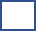 Do you require access to power?	        Yes 	             No     Do you require a digital wall display monitor?  (Limited availability) Yes  	No  Set-up/Tear DownDisplay set-up can occur any time after 8:00am on Friday, April 28.   Displays may be removed starting 7:00pm on Saturday, April 29 and must be removed by 11:59pm on April 29 at the latest.  Do you have any special requests or needs we should be aware of?House of Friendship Request Deadline:  April 14, 2023Send Form and/or questions to:  Karen Culley / kculley@uwpickens.orgClub Name:Contact:Email:Cell Phone: